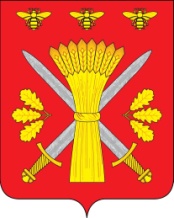 РОССИЙСКАЯ ФЕДЕРАЦИЯОРЛОВСКАЯ ОБЛАСТЬТРОСНЯНСКИЙ РАЙОННЫЙ СОВЕТ НАРОДНЫХ ДЕПУТАТОВРЕШЕНИЕ21 июля 2011г.                                                                                                №53           с.ТроснаО внесении изменений в постановление Троснянскогорайонного Совета народных депутатовот 25 ноября 2010 года №317«О флаге  муниципального образования Троснянский район Орловской области»В целях приведения действующих нормативных правовых актов в соответствие с действующим законодательством внести в постановление Троснянского районного Совета народных депутатов от 25 ноября 2010 года №317 «О флаге  муниципального образования Троснянский район Орловской области» следующие изменения:1. Пункт 3.4 раздела 3 изложить в следующей редакции:«3.4. Одновременный подъем (размещение) Государственного флага Российской Федерации,  флага Орловской области и флага Троснянского района, производится в соответствии с требованиями, установленными Федеральным конституционным законом от 25 декабря 2000 года №1-ФКЗ «О государственном флаге  Российской Федерации».2. Пункты 3.5, 3.6  раздела 3 исключить.3. Настоящее решение вступает в силу с момента его официального обнародования.Председатель районного Совета                    Глава Троснянского районанародных депутатов         В.И.Быков                                                                         В.И.Быков      